Nom : ___Corrigé____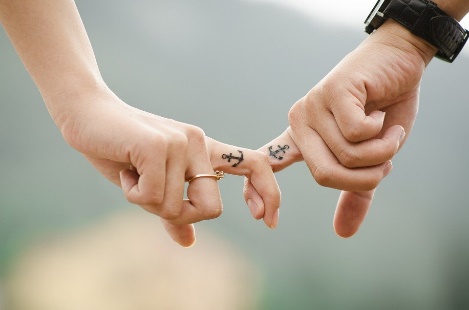             Exercices : Les verbes attributifsDans les phrases suivantes, entoure les verbes attributifs et souligne les attributs du sujet (s’il y a lieu).Cette journée devenait franchement belle.Ce soir, Emma et Zoé travailleront tard. Louise et Léo semblent apeurés, ont-ils vu un fantôme? Selon Gabriel, cette soirée paraissait interminable.Arthur et Camille lavent les fenêtres.Jules deviendra un excellent enseignant.Reliez l’attribut du sujet selon son début de phrase.La plus grande qualité de cette femme est			très détendues.Louis et Isabelle semblent						sceptique.Paul tente de me persuader, mais je demeure 			la patience.Après des années d’étude, Julie est devenue			contents de partir.Soudain, Louise et Julie apparaissent 				une jeune dentiste.Indique si l’attribut du sujet est un GAdj ou un GNTu resteras mon amie.				______GN______Je suis vraiment heureuse de partir.		______GAdj_____Carl semble très irrité.				______GAdj_____Voilà